Pressemitteilung
Glasfaserausbau Südangeln: Aktionsgebiete Eins und Zwei haben die erforderliche Quote erreichtBeide Gebiete erreichen erforderliche QuoteAktionsgebiet Drei ist gestartet Aktionsgebiet Vier beginnt Ende MaiKiel, 02.05.2018 – Am 1. April endete die Vermarktungsphase in den Aktionsgebieten Eins und Zwei des Solidarprojektes „Glasfaserausbau Südangeln“. Nach der Auswertung der eingereichten Vorverträge können der Breitbandzweckverband Südangeln (BZVS) und die TNG Stadtnetz GmbH (TNG), die den Ausbau gemeinsam planen, jetzt für die Gemeinden Brodersby-Goltoft, Taarstedt, Twedt und den Ortsteil Hestoft der Gemeinde Ulsnis sowie für Böklund, Havetoft und Klappholz das Erreichen der erforderlichen Quote melden. Damit leisten die beiden Aktionsgebiete ihren Anteil für den Glasfaserausbau in Südangeln, für den im gesamten Vermarktungsgebiet eine Quote von mindestens 50 % aller Haushalte benötigt wird.„Wir freuen uns sehr, dass nach der Pilotgemeinde Schaalby nun auch die ersten beiden größeren Aktionsgebiete hinter dem Ausbau stehen und die Mehrheit der Bürgerinnen und Bürger die Schaffung eines kommunalen Glasfasernetzes unterstützt und ermöglicht“, so Andreas Thiessen, Verbandsvorsteher des BZVS, der mit dem Bau eines Breitbandnetzes beauftragt wurde, um in den bislang unterversorgten Gebieten den Ausbau eines zukunftssicheren Glasfasernetzes zu ermöglichen. TNG wird als Pächter und Betreiber dieses zu errichtenden Netzes fungieren.Vorvermarktung im dritten Gebiet hat begonnenAm 16. April startete bereits die Vermarktung im dritten Aktionsgebiet. Seitdem haben die Bürgerinnen und Bürger in den Gemeinden Neuberend, Nübel und Stolk die Gelegenheit, sich bis Ende Mai einen kostenlosen Glasfaseranschluss inklusive einer Leitungsführung auf dem logisch kürzesten Weg, vorbehaltlich der technischen und wirtschaftlichen Realisierbarkeit zu sichern. Derzeit bieten TNG-Mitarbeiter bei zahlreichen Beratungsterminen Interessierten die Möglichkeit, sich zu informieren und Verträge abzuschließen. Zu den nächsten Beratungsterminen lädt die TNG herzlich ein:Samstag, 05.05.2018, 10-13 Uhr, Dörfergemeinschaftshaus, Küsterstr. 3, NübelMontag, 07.05.2018, 16-19 Uhr, Gemeinschaftsräume der Feuerwehr, Mittelreihe 70, 
 				       NeuberendDienstag, 08.05.2018, 16-19 Uhr, Dörfergemeinschaftshaus, Küsterstr. 3, NübelWeitere Informationen zu allen Beratungsterminen stehen unter www.tng.de/flott. Vertragsabschlüsse sind zudem auch über das Internet unter www.tng.de/onlinebestellung möglich.Viertes Aktionsgebiet beginnt Ende MaiAm 28. Mai wird auch das vierte und letzte Aktionsgebiet in Südangeln in die Vermarktung starten. Dann haben die Bürgerinnen und Bürger in den Gemeinden Süderfahrenstedt, Struxdorf und Uelsby die einmalige Gelegenheit, sich dem Projekt Glasfaserausbau anzuschließen und die Schaffung des kommunalen Netzes für ihre Region zu ermöglichen. Gemeinsam stark für zukunftssicheres InternetGemeinsam mit dem BZVS verfolgt die TNG das Ziel des Glasfaserausbaus. Das inhabergeführte Kieler Unternehmen TNG hat sich über die letzten Jahre zu einem der Hauptakteure bei der Breitbandversorgung in Norddeutschland entwickelt. Mitte letzten Jahres wurde TNG offiziell als Pächter und Betreiber des zu errichtenden kommunalen Glasfasernetzes in Südangeln vorgestellt. Der Bau des Netzes wird mit Mitteln aus dem Breitbandförderprogramm des Bundes gefördert.  Das Netz gehört dem Breitbandzweckverband Südangeln und somit letztendlich den Bürgerinnen und Bürgern, die hierdurch zukunftssicher mit schnellem Internet versorgt werden. Für die Vorvermarktungen in allen Gemeinden, wird das gesamte Vermarktungsgebiet Südangeln bis Herbst 2018 in einzelne Aktionsgebiete unterteilt, in denen Vorvermarktungen über einen Zeitraum von fünf bis sechs Wochen durchgeführt werden. Breitbandzweckverband Südangeln
Toft 7
24860 BöklundTNG Stadtnetz GmbHProjensdorfer Straße 32424106 KielPressekontakt:Nadine Osterndorff, Marketing
nosterndorff@tng.de
Tel.: 0431-7097-10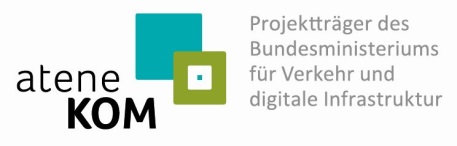 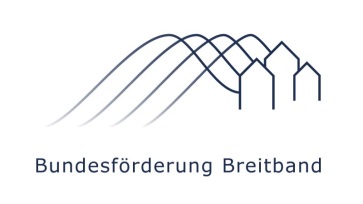 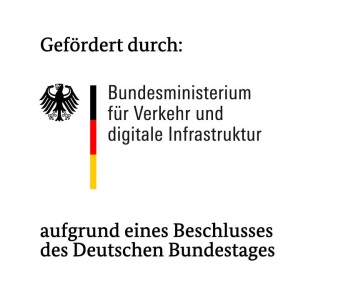 